WORLESTON & DISTRICT PARISH COUNCIL  Clerk: Mrs Helen Exleyclerk@worlestondistrict-pc.gov.uk Tel: 01270 528768/ 07855 023657www.worlestondistrict-pc.gov.ukYou are hereby summoned to attend a meeting of the above-mentioned Council, to be held on     Thursday 18th January 2024, at Worleston Village Hall. Commencement of meeting not before 7:00pm. All members of the press and public are welcome to attend.Agenda                                                     13th January 2024Apologies-Minute reasons for absenceDeclaration of Interests – members to declare any interests under the following categories: -Pecuniary interests, Outside Bodies Interests and family, friend or close associate interests. Reference to the openness & transparency & declaration of interest forms attached to the Agenda sent to all Cllrs.Approve the minutes of the meetings – Ordinary Meeting held on 16/11/23-Matters arising and vote for acceptancePublic Forum (15 minutes). Representation from St Oswald’s with an update of School Parking projectBorough Councillor Report Planning matters - Pending applications23/4801N -Grome Cottage, Rookery Park, Main Rd,-demolish existing building & replace with single storey23/4351N -Land to the Est of Worleston Lodge, Plot 2.  Erection of a detached house & Garage23/4462T -Work to TPO trees, Rookery Hall, Worleston23/4437N – FJ Needs Ltd, LDC for increase in length of Acoustic fencing23/4741N – Poole Hall, Cinder Lane – Alterations to existing swimming pool & landscaping23/4566N – Aston Lower Hall, AJM.- Erection of Rural enterprise unit & associated works23/4689N – 82 Main Road – Addition of  external chimney breast for gas firePast Planning23/3894N – 87 Main Rd, Worleston – 2 storey Extension23/4100N – Barratts Cottage Removal of Cond 2 on approved application 4/5/7278 - Approved23/3257N – Ash Paddocks, AjM – Change of use23/3507N – Aston Lower Hall Farm, Dairy Lane - Erection of covered silage store23/3902N – Reaseheath House Cinder Lane – Side & Rear 2 storey Extension23/2737N – Ash Paddocks, Main Rd, AJM – Certificate of Lawful existing use/Development  -Approved	23/0331D – Poole Hall Barn, Cinder Lane, Poole – Discharge of Conditions - undecided22/0208N- Building adjoining Barons Rd, discharge of conds on 19/0773N - undecided22/1522N – Highfields House AJM  - Erection of wooden garage - undecided22/0557N – New Start Park, Change of Use and erection of 2 amenity buildings - Undecided22/0836D – Poole Hall Barn, Cinder Lane, Poole Discharge of condition 21/2726N application, undecided21/5898N – Land off Main Road, Worleston – outbuilding see above application 22/3505N20/2517N – Land at Dairy Lane, AJM.  Planning for 2 dwellings – not decided20/2085N - Church Rd, AJM – single storey rear extension. – not decidedIt is expected that councillors familiarise themselves with these applications prior to the meetingClerks Report –Coronation mug money collection – GBSpending of Community Infrastructure Levy – total amount £3026.12  by 16/11/28Adoption of Parish Council Standing Orders – re-adoption of current standing Orders Fibre Broadband update – Further updates - AHWorleston Village Hall – Funding of projects update - AHPlayground Matters  -  Playground Safety report – update on outstanding Audit – MECarpark surface improvement -  plainingsTree removal – Alan Ackerley Parish Compact Matters – Update & any outstanding issuesRoad Safety Matters –Flooding issues  - update on progress with CEC highways – jetting of drains, Main RoadUpdate on Road conditions Kingsbourne Road - opening updateSIDs update – now with Acton PCFootpath study - AHPayment of Accounts & Financial MattersProposed change of Bank account – update and signing of forms by proposed signatoriesRe adoption of Financial Standing ordersPayment of accounts:-Current bank balance 10/01/24 = £8604.11 		Outstanding payments:-Clerks fees - £520.00Lengthsman Fees - TBCWVH hire costs - £32.00Alan Ackerley - £211.50Dates of 2024 Meetings –18th January, 14th March, 9th May, 11th July, 26th September, 14th NovemberItems for Next Meeting agenda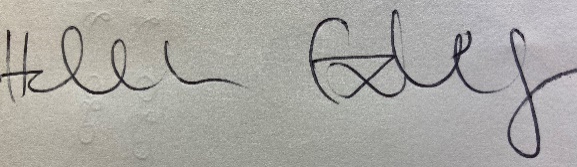 13th  January 2024